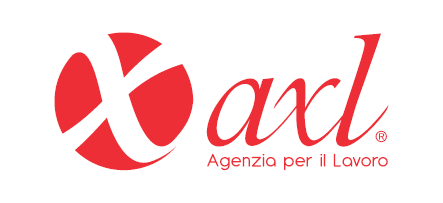 ADDETTI LINEE DI MONTAGGIO (3 TURNI) per strutturata realtà in zona Villaverla specializzata nel settore lavorazioni plastiche.RESPONSABILE UFFICIO ACQUISTI: per azienda cliente zona di Sarcedo.OPERAIO/A ADDETTO ALLA SINTERIZZAZIONE METALLICA (LETTURA DISEGNO MECCANICO): per realtà produttiva settore metalmeccanico di Thiene (VI).OPERAIO MANOVALE PER CANTIERE FERROVIARIO: l'azienda cliente che si occupa degli impianti è situata in zona Thiene e la risorsa verrà accompagnata in cantiere dal capocantiere partendo appunto dalla sede principale.ADDETTO AL MONTAGGIO MECCANICO (JUNIOR): per azienda cliente limitrofi Schio del settore metalmeccanico specializzata nella progettazione e realizzazione di stampi per materie plastiche e gomma.OPERAIO EDILE PITTORE/RASATORE JUNIOR: per azienda cliente limitrofi di Thiene.CUSTOMER SERVICE JUNIOR (TEDESCO): per azienda cliente del settore arredamento situata a nord di Thiene.ADDETTO CUSTOMER SERVICE: per importante azienda cliente specializzata nel settore elettronico nei limitrofi di Vicenza.ADDETTO/A LOGISTICA: per importante azienda cliente di respiro internazionale, specializzata nel settore elettronico limitrofi di Vicenza.PROGETTISTA MECCANICO: per realtà metalmeccanica zona Malo.IMPIEGATO UFFICIO ACQUISTI: per azienda cliente di lavorazione materie plastiche.OPERAIO PIEGATORE: per azienda del settore metalmeccanico sita a Thiene.IMPIEGATO/A AMMINISTRATIVO/A - CATEGORIE PROTETTE: per azienda metalmeccanica zona Vicenza.IMPIEGATO/A AMMINISTRATIVO/A CICLO PASSIVO: per realtà produttiva di medie dimensioni zona Bassano del Grappa (VI).OPERAIO CONDUTTORE IMPIANTO (3 TURNI): per azienda settore medicale situata limitrofi Sandrigo (VI).OPERAIO ADDETTO LINEE PRODUTTIVE (3 TURNI): per azienda settore chimico zona Isola Vicentina.MAGAZZINIERE (USO MULETTO): per azienda settore legno limitrofi Thiene.CARRELLISTA: per azienda settore metalmeccanico di Thiene.MAGAZZINIERE (CARRELLO RETRATTILE): per azienda logistica situata a Monselice.